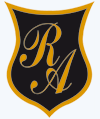 Colegio República ArgentinaO’Carrol  # 850-   Fono 72- 2230332                    RancaguaTAREA DE CIENCIAS NATURALES 4° BÁSICO       Semana 7 del 11 al 15 de mayoNO IMPRIMR ESTE DOCUMENTO, SOLO LEER PARA CONOCER RÚBRICA Y SOLUCIONARIOProfesoras: Carolina Abarca, Carmen G. Araya, Nathaly Hormazábal, Fernanda Muñoz.Instrucciones:  ¡¡¡Vamos a revisar tu trabajo!!  Te envío  una rúbrica que es un instrumento para evaluar, en este caso te servirá para autoevaluar tu trabajo sobre las capas de la tierra, es decir, si está bien hecho o no.Te invito a realizar un desafio..vamos que se puede!!!!..abramos el libro en la página 213. Allí encontrarás un trabajo que realizaron 2 compañeros: Tomás y Valentina.Debes leer completamente todas las instrucciones y luego observar el trabajo hecho por estos 2 compañeros. Ahora debes evaluar,  para eso debes leer el paso 1 para elegir los criterios a evaluar, luego en el paso 2 debes comprobar si la información corresponde a los criterios definidos. En el paso 3 debes dar un juicio respondiendo una pregunta.Solucionario para ese trabajo.Los criterios seleccionados deben  ser: ubicación de las capas de la tierra y el grado de temperatura.De acuerdo a esos criterios el modelo correcto es el de Tomás.La tabla debería tener  marcados con una X los siguientes criterios: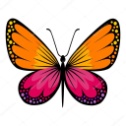 Nombre:Curso:                                                                                  Fecha : OA: Describir, por medio de modelos, que la Tierra tiene una estructura de capas (corteza, manto y núcleo) con características distintivas en cuanto a su composición, rigidez y temperatura.ExcelenteFelicitaciones Bien, aunque podría ser mejorAún Falta por mejorarEstás un poco lejos de la instrucciónDibuja las capas de la Tierra Dibuja las 3 capas de la TierraDibuja sólo 2 capas de la tierra.Dibuja sólo una capa de la tierraNo dibuja capas de la tierra.Escribe el nombre de las capas de la TierraEscribe el nombre de las 3 capasEscribe sólo 2 capas de la tierra.Escribe sólo 1 capa de la tierra.No escribe ninguna capa de la tierra.Identifica correctamente las capas de la TierraIdentifica correctamente el nombre de las 3 capas de la tierra.Identifica correctamente el nombre de las 2 capas de la tierra.Identifica correctamente el nombre de 1 capa de la tierra.No identifica ninguna capa de la tierra.Se observan las diferencias del grosor de las capas de la Tierra Se observa medianamente el grosor de las capas de la tierra.Se observa de manera difusa el grosor de las capas de la tierra. No se observa diferenciación en el grosor de las capas de la tierra.Todas las capas de la tierra presentan el mismo grosor.El trabajo está limpio y ordenado.El trabajo presenta manchas, pero está ordenado.El trabajo está limpio, pero está desordenadoSe aprecia falta de limpieza y orden.El trabajo presenta  manchas y  está desordenado.OrtografíaNo presenta faltas de ortografíaPresenta 1 a 3 faltas ortográficasPresenta entre  3 y 5 faltas ortográficas.Presenta más de 5 faltas ortográficas.CRITERIOSModelo de TomásModelo de TomásModelo de TomásModelo de ValentinaModelo de ValentinaCRITERIOS  SI  SI     NO    SI     NOUbicación de las capas de la tierra.  Ubicación de las capas de la tierra.     X      XColor de las capas dela tierra.Color de las capas dela tierra.   X   X